Mari házaMari háza nagyon nagy. Két emelete van. A földszinten van fürdőszoba, konyha és nappali. Az első emeleten van két hálószoba és egy gyerekszoba. A második emeleten van egy dolgozószoba/iroda és egy fürdőszoba.A földszinten a fürdőszobában van fürdőkád és mosdó. A mosdó felett van egy tükör, alatta pedig egy szekrény. A szekrényben van fogkefe és fogkrém. A földszinten van egy konyha is. A konyhában van hűtő, mosogató, és egy mosógép. A mosógépben ruhák vannak. A hűtőben van paradicsom, banán és alma. A földszinten a nappaliban van egy nagy kanapé, a kanapén ül Mari és a testvére Zoli. A szőnyegen fekszik Bodri kutya. Az első emeleten a hálószobákban vannak ágyak és szekrények. A szekrényben van póló, nadrág, zokni. Az ágyon is ruhák vannak. A gyerekszobában sok játék van.A második emeleten a fürdőszobában van vécé. A vécé mellett újságok vannak. A dolgozószobában van íróasztal és szék. Az asztalon van lámpa, papír és tollak. Az asztal alatt vannak könyvek.Rajzold le Mari házát, írd oda, hogy mi micsoda: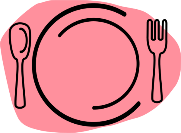 példa:                                                            tányér